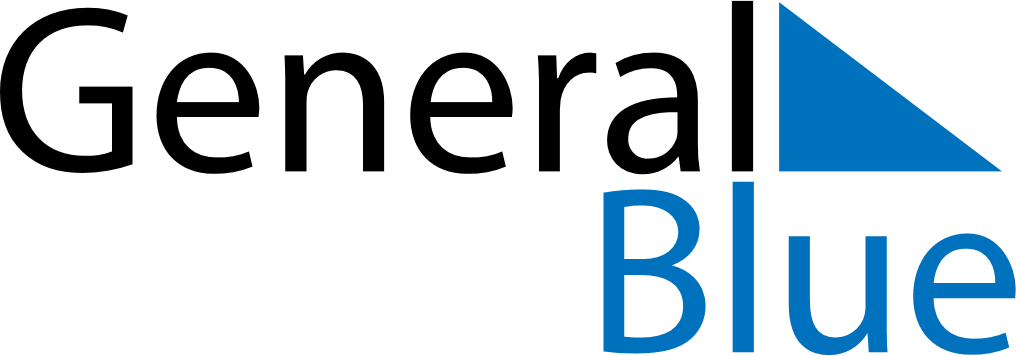 August 2028August 2028August 2028August 2028CanadaCanadaCanadaMondayTuesdayWednesdayThursdayFridaySaturdaySaturdaySunday12345567891011121213Civic Holiday1415161718191920212223242526262728293031